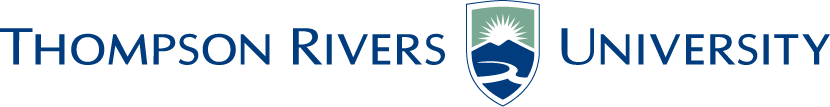 STUDENT ENGAGEMENT COMMITTEE OF SENATEAugust 28, 2014Minutes of the STUDENT ENGAGEMENT COMMITTEE OF SENATE held in the HoL 402, Thompson Rivers University, Kamloops, B.C., commencing at 9:00 amATTENDANCEPresent: Chris Adam, Tracey Christianson, Kristen Hamilton, Sukh Heer Matonovich, Arlene Olynyk, Rob Hood, Robyn Hollas, Karen Wiens,Regrets: Dorys Crespin-Mueller, Craig Engleson, Greg Link, Val Peachy, Angelique Saweczkco, Glenn Read, Gary Hunt, Adrian Conradi, Janice Yeung, Elizabeth Rennie, Jon Shephard,Guests:  Alex McLellanRecorder: Sandy Devick__________________________________		__________________________________Signature of Chairperson, Chair	Signature of Vice-Chairperson, Vice-Chair (if required)Set up meeting for end of AugustSend revised terms of reference to Steering CommitteeTerms of ReferenceAdd “other duties” as final bulletAdd “definition of Student Engagement”Change wording and remove “conduct” to “review student engagement” …last lineCommunicate student engagement both ways and promoting SE Membership – AVP World move up to Ex OfficioMaybe a student could be an athleteHEADINGITEM / DISCUSSIONACTIONCALL TO ORDERThe meeting being duly constituted for the conduct of business, the Chair called the meeting to order at 9:05 am.S. DevickADOPTION OF AGENDAOn motion duly made and adopted, it was RESOLVED to approve the agenda as distributed.S. DevickADOPTION OF MINUTESOn motion duly made and adopted, it was RESOLVED to approve the minutes from the meeting of May 28, 2014 as distributed.S. DevickBUSINESS ARISING FROM MINUTESTopic:  Study spaceThe report produced by IPA will be used by TRUSU CAUCUS to help draft a survey of questions to go out to students about what they want for study space.This committee needs to decide on what to do about data that is not available from IPA.  The report only identifies “study space”, not eating space, break out rooms, or silent study.  It does not report on availability or access.  It only reports on classroom usage.The report gives capacity of spaces by building, space type, room description, count of rooms/spaces and total area.Is there a definition of what the institution calls study space?  Designated study spaces are not used as classroom space.IPA does not collect data on self-reported use. Data is collected on the satisfaction of study space and 90% of first year students are satisfied.  Graduating students slightly less satisfied.Qualitative themes of comments are “better study space”, “lack of quiet study space”.  Students are concerned about study space and want to do something about it.To collect missing data a research student could get out and watch and learn about how the space is being used.  ACTION: Janice will figure out ways other data can be collected and report back at the next meeting.  This committee will submit a report at the end of the academic year making recommendations to Senate.ACTION: Janice will bring this back to TRUSU CaucusKristen HamiltonTopic:  New Terms of ReferenceFaculty and students need to be the largest part of the committee compositionRemoved Ancillary Services, AVP IT Services, Director of Athletics and they will be brought in for working groups as appropriateA motion was made and passed to accept the changes to the terms of reference with the revisions to AVP TRU World and University Librarian and will be sent to Steering Committee for approval.Ex-officio not necessarily not “non-voting”Chris AdamTopic:  Motion on reporting to SenateThe Student Engagement Committee of Senate 
sub-committee recommends that faculties and libraries should be given the opportunity by Senate to report directly to them on student engagement activities.As a result of the Terms of Reference being changed, this committee has to inform Senate that it will not be reporting as they have been asked to and this will come out in the annual report.  This will now remove the need for the motion.Sukh MatonovichNEXT MEETINGThe next meeting will be held on September 24, 2014 at 9:00 am. Room HoL 402ADJOURNMENTThe meeting adjourned at 10:00 am.